V 5 – Löschen durch Abkühlen des brennenden StoffesMaterialien: 	Pneumatische Wanne, Eisentiegel, TiegelzangeChemikalien:	Lampenöl (Paraffinöl)Durchführung:	Während des Experiments muss beachtet werden, dass in den Eisentiegel kein Wasser gelangen darf, weil sonst das schnell verdampfende Wasser das brennende Öl aus dem Tiegel herausspritzen lassen würde.	Das Lampenöl wird in dem Eisentiegel entzündet und brennt von alleine weiter. Anschließend wird der Eisentiegel mit dem brennenden Öl zur Hälfte in die pneumatische Wanne mit kaltem Wasser getaucht.Beobachtung:	Die Flamme des Lampenöls wird immer kleiner und erlischt schließlich.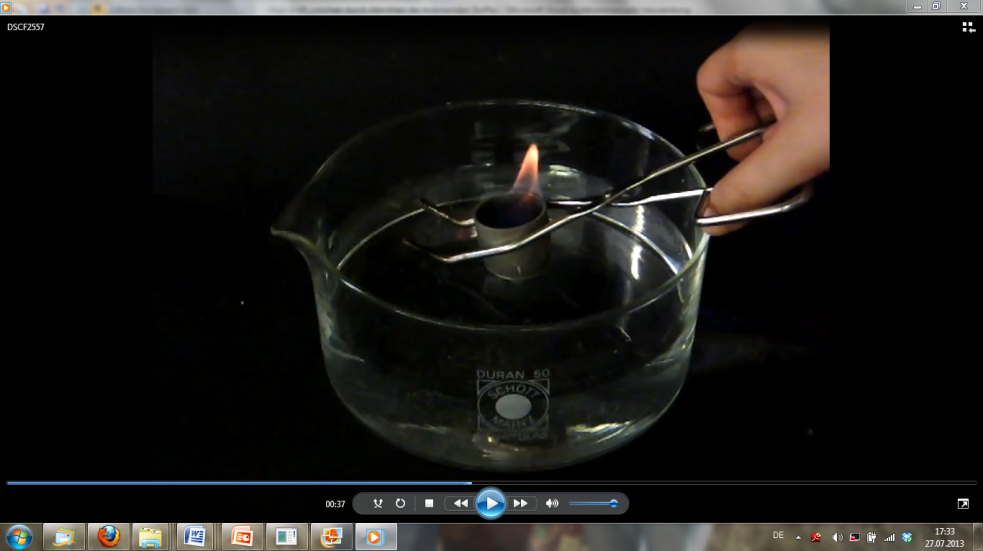 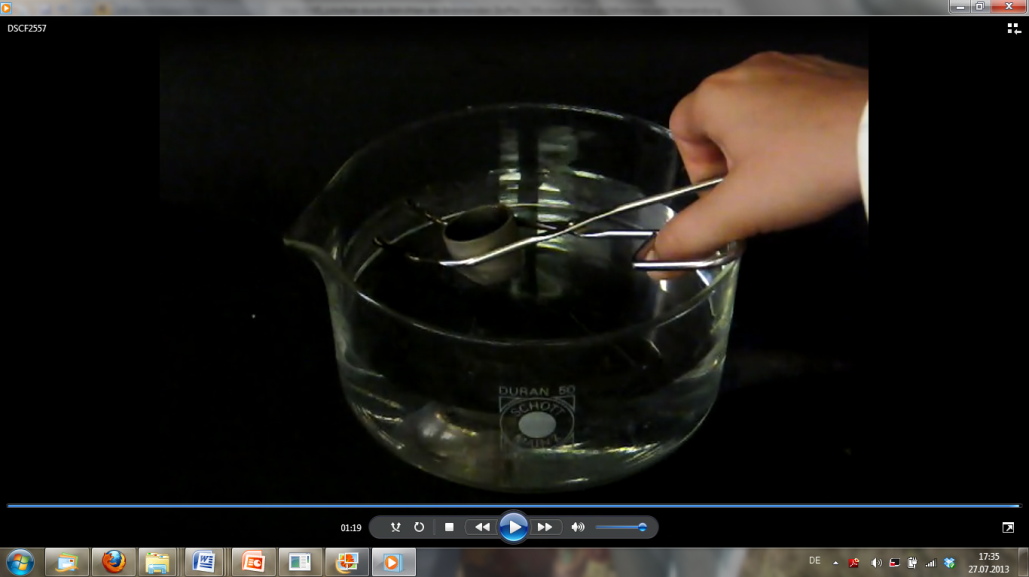 Abb 1: Löschversuch von brennendem Öl in Wasser.Deutung:	Das kalte Wasser sorgt dafür, dass das Öl unter die Zündtemperatur herunter gekühlt wird. Somit ist eine der drei Möglichkeiten zur Brandbekämpfung erfüllt und das Feuer erlischt.Entsorgung:	Das Öl kann über den organischen Abfall entsorgt werden.Literatur:	K. Häuser, H. Rampf, R. Reichelt, Experimente für den Chemieunterricht, Oldenbourg Schulbuchverlag, 2. Auflage, 1991, S.71GefahrenstoffeGefahrenstoffeGefahrenstoffeGefahrenstoffeGefahrenstoffeGefahrenstoffeGefahrenstoffeGefahrenstoffeGefahrenstoffeParaffinölParaffinölParaffinölH: -H: -H: -P: -P: -P: -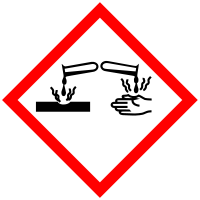 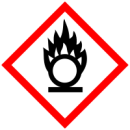 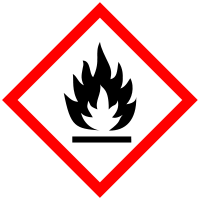 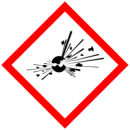 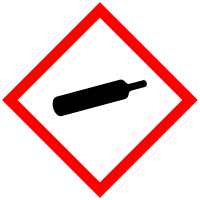 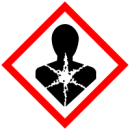 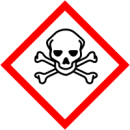 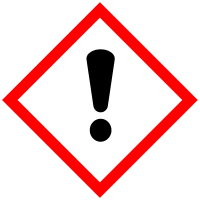 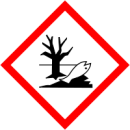 